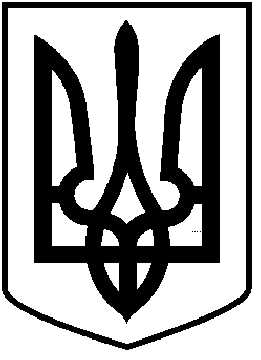 ЧОРТКІВСЬКА  МІСЬКА  РАДА                         ________ СЕСІЯ  ______________  СКЛИКАННЯ                                                        РІШЕННЯ (проект)_____ червень 2022 року                            		                              № _____м. Чортків		Про внесення змін та затвердження нової редакції Статуту комунального підприємства «Ритуальна служба»Чортківської міської ради  	З метою забезпечення ефективності економічної діяльності, розширення спектру та покращення якості надання послуг населенню громади, враховуючи клопотання в.о. начальника КП «Ритуальна служба» І.Є.Леніва «Про зарахування основних засобів придбаних у 2021 році», як поповнення статутного капіталу КП «Ритуальна служба» від 01.06.2022 №62,  відповідно до статей 57, 78 Господарського кодексу України, Закону України «Про державну реєстрацію юридичних осіб, фізичних осіб-підприємців та громадських формувань», керуючись статтями 17, 25, 26 Закону України «Про місцеве самоврядування в Україні», міська радаВИРІШИЛА:	1. Внести зміни в Статут комунального підприємства «Ритуальна служба» Чортківської  міської ради,  затвердженого рішенням міської ради від 24.12.2020 № 124:	у розділ 4. «Майно підприємства» -- шляхом збільшення розміру статутного капіталу підприємства, зарахувавши до нього основні засоби придбані у 2021 році на суму 123 200,00 грн. (сто двадцять три тисячі двісті гривень)  до рівня  270 963,69 грн. (двісті сімдесять тисяч дев’ятсот шістдесять три гривні шістдесят дев’ять  копійок).	2. Затвердити Статут комунального підприємства «Ритуальна служба» Чортківської міської ради в новій редакції згідно з Додатком.	3. У зв’язку із наданням окремих функцій, внести зміни до видів діяльності комунального підприємства «Ритуальна служба» Чортківської міської ради, а саме включити наступні види економічної діяльності (КВЕД 2010) :32.99 Виробництво іншої продукції, н.в.і.у.;81.30 Надання ландшафтних послуг; 47.78 Роздрібна торгівля іншими невживаними товарами в спеціалізованих магазинах.	4. В.о. начальника комунального підприємства «Ритуальна служба»     Леніву І.Є. забезпечити реєстрацію Статуту комунального підприємства «Ритуальна служба» Чортківської міської ради у новій редакції, подати документи для внесення відповідних змін до органу державної реєстрації згідно з чинним законодавством та внести відповідні зміни до бухгалтерського обліку підприємства.	5. Контроль за виконанням даного рішення покласти на заступницю міського голови з питань діяльності виконавчих органів міської ради  Наталію ВОЙЦЕХІВСЬКУ.Міський голова                                                             Володимир ШМАТЬКО   .ГевкоФаріон Войцеховська 